AGRUPAMENTO DE ESCOLAS Nº2 DE ABRANTES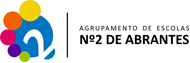 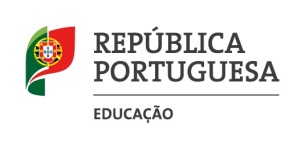 PLANIFICAÇÃO ANUAL DA DISCIPLINA DE FÍSICA E QUÍMICA - 2017/2018	7º ANO DE ESCOLARIDADE                						         AGRUPAMENTO DE ESCOLAS Nº2 DE ABRANTESPLANIFICAÇÃO ANUAL DA DISCIPLINA DE FÍSICA E QUÍMICA - 2017/20188º ANO DE ESCOLARIDADE                															            AGRUPAMENTO DE ESCOLAS Nº2 DE ABRANTESPLANIFICAÇÃO ANUAL DA DISCIPLINA DE FÍSICA E QUÍMICA - 2017/20188º ANO DE ESCOLARIDADE                															            Aulas PrevistasAulas PrevistasPeríodos EscolaresTemas/Conteúdos programáticosPara Lecionação de ConteúdosPara Avaliação1º PeríodoI – ESPAÇO  UNIVERSO- Constituição do Universo- Observação do céu- Evolução do nosso conhecimento sobre o UniversoSISTEMA SOLAR- Astros do Sistema Solar- Os planetas e as características que os distinguemDISTÂNCIAS NO UNIVERSO- Distâncias na Terra, no Sistema Solar e para além do Sistema SolarA TERRA, A LUA E FORÇAS GRAVÍTICAS- Os movimentos da Terra e as suas consequências- Movimentos da Lua e fases da Lua- Os eclipses- Forças: o que são- Força gravítica- Peso e massa2810Total de Aulas Previstas Total de Aulas Previstas 3838Aulas PrevistasAulas PrevistasPeríodos EscolaresTemas/Conteúdos programáticosPara Lecionação de ConteúdosPara Avaliação2º PeríodoII – MATERIAISCONSTITUIÇÃO DO MUNDO MATERIAL- A diversidade de materiais e sua utilizaçãoSUBSTÂNCIAS E MISTURAS- Substâncias e misturas. Tipos de misturas- SoluçõesTRANSFORMAÇÔES FÍSICAS E QUÍMICAS- Transformações físicas- Transformações químicasPROPRIEDADES FÍSICAS E QUÍMICAS DOS MATERIAIS- Ponto de fusão e ponto de ebulição – duas propriedades físicas- Densidade ou massa volúmica275Total de Aulas Previstas Total de Aulas Previstas 3232Aulas PrevistasAulas PrevistasPeríodos EscolaresTemas/Conteúdos programáticosPara Lecionação de ConteúdosPara Avaliação3º Período- Comportamento da água e sua importância- Propriedades químicasSEPARAÇÃO DAS SUBSTÂNCIAS DE UMA MISTURA- Técnicas de separação dos componentes de misturas heterogéneas- Técnicas de separação dos componentes de misturas homogéneasIII – EnergiaFONTES DE ENERGIA E TRANSFERÊNCIAS DE ENERGIA- Energia: fontes, recetores e transferências de energia- Energia transferida como calor e radiação224Total de Aulas Previstas Total de Aulas Previstas 2626